An Overview of the Tudor Project for Years 5 and 6During this project the children willListen to and play music of the Renaissance periodRevise their knowledge of pulse and rhythmPlay tuned and un-tuned percussionHave the opportunity to play their own instrumentsPlay I groups/ensembles (large and small)Learn about and use rhythmic/stick notation to notate original rhythmic phrasesLearn about/use staff/pitch notation to notate original melodic phrasesSing songs and street criesRespond to music inspired by Tudor timesCreate original sea shantiesAn Overview of the Growing and Changing Music Project for Foundation Stage 2During this project the children willExplore the musical elements of dynamics (loud and quiet sounds), duration (short and long sounds), Pitch (high and low sounds), tempo (fast and slow sounds), timbre (sound colour), structure and texture (one sounds/many sounds).Follow aural and visual cues, sign and symbols in order to make these contrastsExplore how to change the sounds they are making e.g. quiet to loud, fast to slow etc.Demonstrate that they can play a steady beat with control on un-tuned instrumentsDemonstrate that they can copy rhythmic patternsListen attentively to sounds and to changes in soundUse their voice and body to make and copy vocal and body soundsAdd music to a popular children’s storyUse their voices to copy sung calls using the pitches soh, mi and lahTudor Project (Years 5 and 6) OverviewTudor Curriculum ProjectAssessment SheetTudor Curriculum ProjectAssessment SheetTudor Curriculum ProjectName…………………………………..    Class……………………………….Tudor Music ProjectSt. Mary’s and St. Giles SchoolWednesday 12th September9.00-9.45 and 9.50-10.35amWeek 1Learning Intentions: Children learnAbout Renaissance/Medieval instrumentsTo identify differences in soundAbout time, venue and occasionAbout time valuesTo clap parts of a Tudor tuneIntroductory activity (20mins)Introduce myself and play the name game in order to learn the children’s names(Two claps and two spaces in the air. The children say their first name over the two fists/silent beats)1	2	3	4	1	2	3	4X	X	-	-	X	X	Lou-	isListen to some Tudor music e.g. Brass music by Susato, music from the Capriol Suite by Peter Warlock, vocal music by Purcell.Ask the children the following questionsWas that music written recently?Was it written a long time ago?What is it about the music that tells you this?What instrumental sounds can you recognise?For what occasion do you think that music might have been played?In what building might it have been played and for whom?Main activity (20mins)Ask the children what they know about the Tudor period.Take an instrument from each of the sections and describe it Viol – held on shoulder or knee, a string instruments played with bow shaped bows with gut stringsLute- ancestor of the modern guitarRebec- ancestor of the modern violin, the sound being softer due to the lack of tautness of the bow and the gut stringsShawm- ancestor of the oboe, very loud with finger holes like a recorderThe recorder consort-very popularThe transverse recorder-ancestor of the flute but made of woodThe trumpet, cornett, horn and sackbut- ancestors of modern day brass instruments but with no valvesSome trumpets short and some over two metres longSound of these instruments was softerNakers (drums) had been brought back form the Crusades and were tied around the waist. Used with bells for Morris dancingQueen Elizabeth’s favourite instrument- the Virginals. A small piano with plucked horizontal strings, which meant that the sound could not be sustainedRevise the time values Ta/walk/tea and te-te/jogging/coffee by playing a game of Metre Mix		1	2	3	4 or 	1	2	3	4Group 1	X	X	-	-	X	-	X	-Group 2 	-	-	X	X	-	X	-	XThen		1	2	3	4 or 	1	2	3	4Group 1	xx	xx	-	-	xx	-	xx	-Group 2	-	-	xx	xx	-	xx	-	xxMake sure the children really know that there are two quavers in a crotchet by asking one group to clap ta and the other te-te.Play the children the first line of Mattachins on the piano and ask them to call out the rhythmTe-te te-te ta te-t-eRepeat with the next lineTe-te te-te ta te-tePlenary (5mins)Explain to the children that Mattachins was a clog dance and sticks were used instead of wooden swords as a reminder of the days of the Crusades.Ask them to try to tap the rhythm te-te- ta te-te (jogging jogging walk jogging) every time they hear it played.Learning Outcomes: Children canTalk about the instruments played in Tudor timesTalk about the different occasions on which they were played (indoors and out)Relate some of the sounds to historical events and pastimes e.g. the Crusades/Morris dancingRecognise and clap the time values ta and te-teTudor Music ProjectSt. Mary’s and St. Giles SchoolWednesday 19th September9.00-9.45 and 9.50-10.35amWeek 2Learning Intentions: Children learnAbout one beat and half beat notesAbout restsHow to invent their own rhythmic patternsTo play a new tuneIntroductory activity (15mins)Play the name game and revise Meter MixAdd rests to the patterns		1	2	3	4  	or	1	2	3	4Group 1	X	-	xx	X		xx	xx	-	-Group 2	xx	X	-	-		-	-	xx	XN.B. Patterns with beats on 1 and 4 are tricky!Use some of the rhythmic patterns from MattachinsE.g.		1	2	3	4	or 	1	2	3	4Group 1	xx	xx	X	xx		X	xx	X	XGroup 2	xx	xx	X	X		xx	xx	X	-Introduce the game, ‘Put a pattern in Space’Everyone clap four times and then beats out four silent beats in the air with their fists. Each child takes it in turn to clap an original rhythm over the four beats silence.	1	2	3	4	1	2	3	4All: 	X	X	X	X	-	-	-	-Child:	X	X	X	X	xx	X	xx	XMain activity (20mins)Remind the children that ‘Mattachins’ was a Tudor dance that would have been danced with mock wooden swords.Play each part (see attached sheets) and ask the children to clap and say each part using the words, ‘walk’ and ‘jogging’ and then using the letter names.LA or bass instruments (e.g. cello/trombone) Part 3MA Part 1HA Part 2Give the children time to practisePlenary (10mins)Listen to each part (in groups) in turn and discuss what might need practicing next weekLearning Outcomes: Children canCreate their own rhythmic patterns‘Speak’ patterns using rhythmic time namesUse this knowledge to clap, sing and play a tuneTudor Music ProjectSt. Mary’s and St. Giles SchoolWednesday 26th September9.00-9.45 and 9.50-10.35amWeek 3Learning Intentions: Children learnTo revise time valuesTo notate rhythmic patternsTo revise their instrumental partsIntroductory activity (20mins)Revisit the name gameIntroduce or remind the children how to play, ‘Don’t clap this one back’.(The children clap all patterns/ rhythms back except that of the title)Extension: Introduce the name of the school you are in and ask the children to put a school roof on their heads when they hear that rhythm e.g. Brooklands Farm SchoolRemind the children what they learnt last week about the time values ta/walk and te-te/jogging.Lay out four hoops (borrowed from the school), four cups in the middle of the circle or draw four circles on the board.Each one of these hoops/cups/circles is worth one beat.At present there is no sound in any of them. 1	2	3	4sh	sh	sh	shIf they were to put one beanbag in each hoop, one counter in each cup or draw one dot in each circle, there would be one sound in each1	2	3	4walk	walk	walk	walkIf they put two of each in each cup/hoop/circle there would be tow sounds in each beat1		2		3		4jogging	jogging	jogging	joggingAsk children to say and clap examples that you createE.g.1		2		3		4walk		jogging	jogging	walkand then ask volunteers to create their own rhythmsWhere have they heard the following rhythm?1		2		3		4walk 		walk		jogging	walk 	(Don’t clap this one back)Main activity (10mins)Revise each of the parts for ‘Mattachins’, asking the children to say, clap and sing each part before sending them off to practise.Plenary (10mins)Listen to each group in turn and then try putting the parts togetherParts 2 and 3 first and then part 1.Assessment point: Perform simple parts rhythmically (L3)... with awareness of how they fit together (L4)Talk about how well the children played in time to the pulseHow well they played together (ensemble)How well the parts balancedLearning Outcomes: Children canInternaise rhythmic patternsUnderstand that sounds are represented by symbolsClap and play accuratelyPlay with a sense of ensembleTalk about their workTudor Music ProjectSt. Mary’s and St. Giles SchoolWednesday 3rd October9.00-9.45 and 9.50-10.35amWeek 4Learning Intentions: Children learnAbout music in townsA new songHow to set words to soundHow to sing in partsIntroductory activity (15mins)Warm-up the children’s voices by asking them to follow a ‘roller coaster’ with a hum and then a brmmTell the children that they are in Tescos (or a shop that is nearby). Uncle Alfred is behind the tins of beans in the corner of the shop. He is very hard of hearing. They will call out ‘Yoo hoo’ using their very highest-pitched voices, whilst throwing their arms forward.They will then say, ‘It’s me’ in their deepest voice.Ask them to chew gum or toffee, using all their muscles. The gum sticks to the end of their tongue and as they pull it out, so their voices go upwards.Ask the children to pretend to blow bubbles.How will they blow through the hole in order to blow lots of tiny bubbles?How will the change the stream of air in order to blow one bubble only?Discuss street cries and why they would be necessary in Tudor timesWhat do we have in our kitchens to keep food fresh?What would Tudor people have to buy everyday?What would affect which fruits and vegetables they would buy? (The seasons and the place in which they were grown)What would people who lived near the sea, near rivers eat?What other service would they pay for?Why would the street sellers need to use their voices to sell their wares?Main activity (20mins)Look at some of the pictures in the ‘Tudor England’ book.They show the tooth-drawer (dentist), the rat catcher, the walnut seller, the oyster/eel seller, the gingerbread seller, ladies selling gloves and mutton pies, men grinding knives and selling doublets as well as a picture of a chimney sweep.Learn the Chimney Sweep songSweep, chimney sweep 	 Sweep chimney sweepG -	   B     A   G - - -	A -	  C	B	A - - -Sweep chimney sweep misteress with aA -        D’   C    B          c b A	  g fsharpSweep derry derry derry sweepG	gg	d’c	ba	G - - -From the bottom to the top sweep chimney sweepG	a   B  A    G  a    B – A -	 C     B     A - - -Then shall no soot fall in your porridge pot with a A	b     c	   D’	C b    b     c   b       A    g    f sharpSweep derry, derry, derry, sweepG	  gg      d’ c      b a 	G - - -Choose two or three street cries and set them to one of the notes of the C chord (C, E or G)E.g. Rats or mice to kill?C     C  C      C   CAny work for the tooth drawer?EE   E      e    e    E      E    EHot gingerbread hot!G -   g g     G       G - - -Try singing them in groups.Plenary (5mins)Try putting the groups together by starting off one group and then adding the others one at a time.Bring in each group by singing their note and saying the words, ‘One, two ready sing’What do they need to listen to in order to keep in time? (The pulse)Learning Outcomes: Children canTalk about the function of street criesSing tunefullyMaintain a part within a small groupTudor Music ProjectSt. Mary’s and St. Giles SchoolWednesday 10th October9.00-9.45 and 9.50-10.35amWeek 5Learning Intentions: Children learnAbout chordsHow to use more than one note in their street cryIntroductory activity (15mins)Today the children are going to sing the Chimney Sweep song and use three notes in their street cries.Warm-up the children with games such as Rubber ChickenStamp x8Tap knees x 8Clap x 8Click x 8 Repeat x 4, the x 2 and finally one of each Finish with a jazzy shake of the hands and the words, ‘Rubber Chicken!’Pretend they are on a Log Flume at Gulliver’s Land. As they follow your hand up they will say, ‘Yee’ and as they speed down, they will say, ‘Ha’. Repeat with Yoo/Hoo, Way/Hey, Tee/Hee and Yo/HoImagine that a string is controlling their hands and headAs the puppeteer pulls them upwards they breathe in (smoothly through the nose) and as they are lowered, they breather out silently. Try this with short, jerky breaths.Revise the Chimney Sweep Song.Main activity (20mins)Tell the children that today they are going to pick three of the street cries that they set to a single note last week.They will use all three notes today within one cry.Write the letters of the musical alphabet (A-G) on the board and circle the notes C, E and G.What do they notice?Ask three volunteers to play those notes on tuned percussion and listen to the sound.Ask the class to help you draw triangles around the notes of the F chord (FAC) and ask new volunteers to play those notes.Repeat this with squares around GBD, the G chord.Give each group one of the street cries and a starting note and ask them to use the notes CE and G in their tune.Number the children in each group 1,2,3,4,5. Numbers 1’s will try setting the words first and the others will listen and try to sing the tune.Call out change after every few minutes until all the numbers have had the opportunity to create a tune.Before they decide upon their final tune they should consider whether it is easy to sing the tune.They should practise singing it 4 times.Plenary (10mins)Listen to each group in turn and give them a practise point for next week- Can you listen to the notes played on the xylophone more carefully?- Can you sing the words with good diction?- Can you all sing together?Learning Outcomes: Children canSing without strainIdentify the notes of the C chordSet the syllables of a street cry to the notes C, E and GSing what is being playedTudor Music ProjectSt. Mary’s and St. Giles SchoolWednesday 17th October9.00-9.45 and 9.50-10.35amWeek 6Learning Intentions: Children learnAbout staff notationTo use the notes of the chord of CTo play and sing in groupsTo notate their workIntroductory activity (15mins)Play the name game and talk to the children about the necessity for having some sort of code with which to notate our musical ideas.We have already learnt about rhythmic notation but today we are going to learn a little bit about how to notate pitch.Explain to the children that notation moves up and down a ladder of five lines and five spaces. They move in alphabetical order from A to G.Draw five lines on the board and show them where our notes, C E and G lie.When we wrote the letter names on the board last week they noticed that we circled every other note. When we play them on the xylophone we miss out every other note.When we notate them they skip from one line to the next.We are going to use those three lines to play some games.Lay out three skipping ropes and explain that when you stand on the rope nearest to the children they will need to say/sing/play the note C.The next rope is for the note E and the rope nearest me is the note GExperiment with stepping from one rope to the other with the children singing or saying the notes.Ask some volunteers to play the notes on tuned percussion whilst another child steps out a tune and the remainder of the class sings the notes.Now revise the game, ‘Put a pattern in Space’.Last time we played it the children clapped four beats and rested for four beats. During the four rests each child in turn clapped a rhythm.This time they will all play four C’s and then take it in turns to use C, E or G to compose a rhythmic pattern.Top Tip: Tell the children to use only one of the notes of the chord if they are finding the task difficultMain activity (20mins)Ask the children to get into their groups and to say and clap their street cry together four times.Last week they noted down the notes on which they are going to sing their words.They will need to remember what we are looking for at this pointWILFCan we hear the words?Are they tuneful (are they copying the sound of the xylophone)?Is everyone singing together?Allow the children five minutes to practise before they are performedAssessment point: Can perform simple parts rhythmically ( L3)If there is time to put all the street cries together the following can be assessedCan maintain own part with awareness of how the parts fit together (L4)Plenary (10mins)Ask the children to write all or part of their street cry on the display sheet (‘Tudor Street Cries’).They will need a note for every syllable of every word.Ask them to copy the notes C, E and G from the board (dots only) and, if time help each group to join up the lines to make ‘jogging’ and keep a single line for ‘walk’.Learning Outcomes: Children canLink pitched sound to symbolCreate melodic patternsPerform tunefully with a sense of ensembleNotate their own workTudor Music ProjectSt. Mary’s and St. Giles SchoolWednesday 24th October9.00-9.45 and 9.50-10.35amWeek 7Learning Intentions: Children learnTo sing a new songTo listen to music inspired by Tudor musicIntroductory activity (15mins)Play the name game and revise some of the vocal warm-upsLoosen up and Rubber chickenChewing and pulling out the gumLog Flume or Roller CoasterTalk to the children about some of the pastimes that rich Tudor people might have. (Dancing, singing/playing instruments, hunting)Sing, ‘The Hunt Is Up’(Violins, cellos and guitars -if kept in the key of D- with a drone of D/A and D/G can accompany this. If you are not going to accompany it with these instruments, it might be wise to transpose the song down a tone into the key of C)The Hunt is up, the hunt is up,a       D    a f♯g  a D       a  f♯g      D/A     D/A     D/A    D/AAnd it is well nigh day, anda     bag  f♯e d    E	     aG	   A           A   AHarry our King is gone hunting tob   g    a   B      a  g f♯ g   A    aD/G      D/G       G          D Bring his deer to bay!b c♯  d    c♯d e DG              A        DMain activity (20mins)Introduce the children to the most famous Tudor tune of all time, ‘Greensleeves’. Although King Henry the VIII did not write the tune, he was well known for his love of music and he was a good composer. The lyrics of the song could also have been used to describe his disappointment with Anne Boleyn when he believed her to have been ‘untrue’ to him.The 20th Century English composer Ralph Vaughan Williams, who wove it into a Fantasia, used the tune.Read through the questions on the sheet and talk about some of the musical terms e.g. Texture, pitch, tempo and dynamicsListen to the piece a couple of times with the children, pointing out when they might be answering each question.Plenary (10mins)Go over the answers and ask the children to mark them.Take the answer sheets in and assess how well you think the childrenRecognised how musical elements were combined and used expressively (L3)The quality of their vocabulary will tell you if they have reached a Level 4Analyse and compare different kinds of music using musical vocabulary (L4)Learning Outcomes: Children canTalk about Tudor pastimesSing tunefullyIdentify instrumental sounds, changes in pitch, tempo, dynamics and textureTudor Music ProjectSt. Mary’s and St. Giles SchoolWednesday 7th November9.00-9.45 and 9.50-10.35amWeek 8Learning Intentions: Children learnTo sing a new songTo learn about the sea shantyTo write lyrics for a shantyTo identify the structure of a songIntroductory activity (15mins)Revise some vocal warm-ups such as ‘Lickety Split’ and ‘Who has a brother?’Introduce the song, Shanty. This is easy to pick up and the children will like the lyrics.Introduce, ‘Here be Dragons’ by telling the class that many people thought the world was flat before Christopher Columbus’ journeys and thought that they would fall off the edge and be eaten by dragons.Teach the children the verse first and then the chorus.How does the mood/character change?Main activity (25mins)Introduce the idea of composing a shanty and try one as a classWrite one line on the board and ask the class to write the seconde.g. Bluebeard Bill was a very fierce pirateWho sailed the seven seasStop after the second line and draw a box around the last wordWrite down all the words that rhyme with it e.g. peas, fleas, trees, breeze, knees cheese, keysWrite the last line as a class and then try to think of a third linee.g. Bluebeard Bill was a very fierce pirateWho sailed the seven seasThe only problem was when it got roughHe used to get wobbly knees!A simple chorus might beBluebeard Bill x 2What a fierce manBluebeard Bill x2Catch him if you can!Ask children in each group to write their own lyricsThey may use one of the following lines to startPirate Polly sailed the seven seasColumbus was a very brave manScarface Sam had a big ship’s catPlenary (5mins)Ask volunteers from each group to read out their lyrics so farLearning Outcomes: Children canTalk about the purpose of a sea shantyTalk about the Tudor’s belief that the earth was flatDescribe the verse chorus structureShanty1.The man that wears a shirt of red Has creepy crawlies in his bedSanta Maria, way haul away.2. The man that wears a shirt of whiteHe drinks all day and snores all nightSanta Maria, way haul away.3. The man that wears a shirt blueHe’ll finish his food, then eat your tooSanta Maria....4. The man that wears a shirt of greenHas the dirtiest feet you’ve ever seenSanta Maria....Here Be Dragons1. I’m quite sure that the Earth is flat,When we get to the edge we’ll fall.To a fearful place where there’s nothing but spaceAnd we’ll never come back at all, my boys,We’ll never come back---- at all.ChorusDon’t worry now, we’ll have no troubleThe Earth is round, round like a bubble,It’s round like the sun, round like the moonAnd f we keep sailing there’ll be land ahead soon2. At the edge of the sea fierce dragons waitAnd they feed on ships and menThey’re looking for meat, and they’ll swallow our fleetAnd we’ll never be seen again, my boys,We’ll never be seen.... again.ChorusTudor Music ProjectSt. Mary’s and St. Giles SchoolWednesday 14th November9.00-9.45 and 9.50-10.35amWeek 9Learning Intentions: Children learnAbout the pentatonic scaleHow to set words to musicTo play the syllables of words separatelyIntroductory activity (15mins)Play the name game and revise the game, ‘Put a Pattern in space’.Everyone claps four beats and marks four silent beats with their hands in the air whilst each child in turn creates their own rhythmic pattern and claps it.Introduce the names of the notes we will be using today. There are five of them (D, E, F sharp, A and B). As there are five notes or tones in our ladder or scale, we call it a pentatonic scale.NB: We are using these notes because it enables string payers, guitarists and recorder players to join in with the composition really easily using open strings and first fingers.If you do not have any F sharps, you might change the scale to the G pentatonic and use DE GAB Play a game of ‘Play a Pattern In Space’ asking everyone to play four D’s and then to use one (LA), two (MA) or more (HA) of the notes of the scale with which to improvise a new pattern.E.g.	1	2	3	4	1	2	3	4All:	D	D	D	D	-	-	-	-Child	D	D	D	D	de 	de    	G	GMain activity (25mins)Remind children of the words they were writing last weekWho can remember what a sea shanty was and what its purpose was?Use one line of the example you wrote as a class and show the children how they might set it to the notes of the D pentatonic scalee.g. . Bluebeard Bill was a very fierce pirate	D	D  E     e    e  gg   A         G  ENotice how some of the notes are repeated and how the notes often move by stepAsk the children to experiment with the notes in front of them in order to set that line to their own tune.Send the children off to their own groups to Finish their wordsClap the rhythm of the wordsPlay all the words on the note DListen to each group play and sing the words of their verse and chorus on DCan they fit the words over a steady pulse?Is there a clear verse chorus structure?Have they rhymed the words at the end of lines 1 and 3 or 2 and 4?Plenary (5mins)Pack away the instruments and revise the song, ‘Shanty’.Learning Outcomes: Children canCreate rhythmic and melodic patternsUse the notes of the D pentatonic on classroom or their own instrumentsSing tunefullyTudor Music ProjectSt. Mary’s and St. Giles SchoolWednesday 21st November9.00-9.45 and 9.50-10.35amWeek 10Learning Intentions: Children learnTo set words of a song to pitched soundsTo sing what they playTo work co-operatively in a groupIntroductory activity (15mins)Play the name game and revise the game, ‘Play a pattern in Space’.Give children the opportunity to play four D’s and then to use one, two or more notes from the D Pentatonic Scale in order to create their own melodic patterns.Now use a phrase for children to set to words e.g. Scarface Sam had a big ship’s catAsk children who are waiting for their turn to listen to the other phrasesWhich is their favourite and why?TOP TIP: The most catchy tunes are often very simple with lots of repeated notes e.g. We Will Rock You!Main activity (20mins)Ask the children to return to their groups and to sing and play the words of their shanty (verse and chorus) on the note D. Give them five minutes to practise and then listen to each group.Ask the children to allocate the lines of the shanty in the following order:VerseLine 1 (Child 1)Line 2 (Child 2)Line 3 (Child 1 using roughly the same tune)Line 4 (Child 3 ending on D)ChorusLine 1 (child 4)Line 2 (child 5)Line 3 (child 4 using same tune)Line 4 (child 5 or 6 ending on the home note, D)Give out sheets for children to write their lyrics and ideas onPlenary (10mins)Pack away the instruments and discuss what they have learnt today about compositionNot all the notes of the scale need to be usedEffective tunes are often simple and repetitiveJust as a poem has structure, so does a melodyA melody often ends on a ‘home’ note or tonicFinish the lesson by singing, ‘Here be Dragons’Lesson Outcomes: Children canCreate rhythmic patternsUse notes of the D pentatonic scalePractise singing and playingSea Shanty 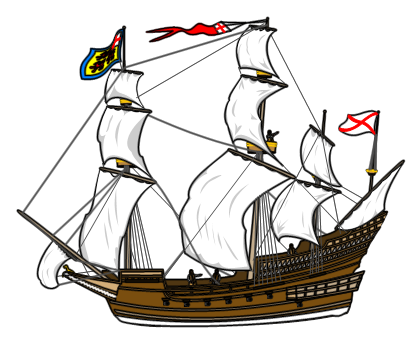 VerseLine 1..................................................................................Notes..................................................................................Line 2..................................................................................Notes..................................................................................Line 3..................................................................................Notes..................................................................................Line 4..................................................................................Notes..................................................................................ChorusLine 1..................................................................................Notes..................................................................................Line 2..................................................................................Notes..................................................................................Tudor Music ProjectSt. Mary’s and St. Giles SchoolWednesday 28th November9.00-9.45 and 9.50-10.35amWeek 11Learning Intentions: Children learnTo sing and play accurately and with a good sense of pulseHow to rehearse their workIntroductory activity (10mins)Play the name game and revise some vocal warm-ups e.g. Loosen up/chewing/follow the roller coaster or buzzy bee/Yoo hoo, it’s me/Lickety SplitSing, ‘The Hunt Is Up’Main activity (25mins)Remind children of how their shanty had been divided up and that although they were working on their own lines at first, they would soon listen to the line that was to follow or precede theirs.Give the children an example of thisScarface Sam had a great big catWith a cutlass for a clawThe first line might be set like soScarface Sam had a    great big catD     D      F ♯   F ♯ F ♯   E     E    APlayer 2 must either decide whether to continue the tune where it has been left i.e. On A or to mirror the beginning of line 1 Option 1: With a cutlass for a claw	      a	  a G     G  F♯   E   F♯Option 2: With a cutlass for  a    claw	      d    d   d  d     F ♯  F♯  EAsk the children to finish setting their words and to practise them in the following way.Each child plays his or her melodyPlay them in order without stoppingPlay each in turn and add the singingPlay them in order with singing and without stoppingPerform work so far and introduce the idea of a simple D/A ostinato played on the bottom of the xylophone, on a cello, violin or guitar.Plenary (10mins)Next week the children will have to work out who is going to play the ostinato and on what and how they are all going to be able to sing strongly and confidently.Finish by singing, ‘Shanty’.Learning Outcomes: Children canWork co-operatively in groupsOrganise themselvesListen carefully and adapt their work if necessaryTudor Music ProjectSt. Mary’s and St. Giles SchoolWednesday 5th December9.00-9.45 and 9.50-10.35amWeek 12Learning Intentions: Children learnTo practise, perform and evaluate their workIntroductory activity (10mins)Warm the children up with, ‘Who has a brother/”and ‘Lickety Split’ and sing, ‘Here Be Dragons’.Talk about your expectations todayWHAT AM I LOOKING FOR?Clear diction (can all the words be heard?)Confident singing (are they all singing to the audience?)Tuneful singing (are they singing what is being played?)Good ensemble (is the singing and playing together and in time with the ostinato?)Character (are they conveying the humour of their words?)Awareness of other parts (are they aware of how each line fits with the ostinato?)Main activity (15mins)Give the children the following suggestions for rehearsal:Practise melodies alone but in orderPractise with singingPractise without singing but with ostinatoPractise with singing and ostinatoShow the children how the ostinato can be used instead of counting ine.g. 	1	2	3	4	sing	D	A	D	A	etc.And to end the piece1	2	3	4	1	2	3	4D	A	D	A	D	D	D	-Plenary (20mins)Listen to teach group and record their performanceAssessment point: Can combine several layers of sound with awareness of combined effect L3Can improvise and perform as a part of a group and develop ideas within musical structures L4As the children listen back to their recordings ask them to comment on the followingWere they pleased with their piece?What was their favourite part?How might they have made it better?Which was their favourite shanty and why?Help them to complete the self-evaluation sheet.Learning Outcomes: Children canSing and play with confidence and awareness of balance and ensembleComment upon their work and the work of others’WeekLearning IntentionChildren learn...ActivityLearning OutcomeChildren can...Learning OutcomeChildren can...1About Renaissance and Medieval instrumentsTo identify different soundsAbout time values (walk and jogging)Intro: Name gameMain: Listening to Warlock, Purcell or SusatoIdentifying instrumental sounds/names/materials form which they were made etc.Metre Mix- walks and joggings/crotchets and quaversPlenary: Identify the rhythm of phrases form MattachinsTalk about instruments that were played indoors and outTalk about the predecessors of some modern instrumentsTalk about King Henry the Vlll’s love of musicIdentify crotchet and quaver beats2About different time values and the restTo create their own rhythmic patternsHow they might notate themTo play a new tuneIntro: Name game and Metre Mix (use rests)Put a pattern in spaceMain: Mattachins using classroom and own instruments Group work- parts 1, 2 and 3 (H/M/L ability)Plenary: Perform each part so farCreate rhythmic phrasesIdentify the time values within themUse this knowledge to clap, sing and play a tune3To revise time valuesTo notate rhythmic patternsTo revise their partsIntro: Name gameDon’t clap this one backCreate, clap and say rhythms using 4 hoops and 8 bean bags or countersMain: Practise and perform MattachinsPlenary: Verbal evaluationInternaise rhythmic patternsUnderstand that symbols represent soundClap and play accuratelyPlay with a sense of ensemble Talk about their work4About music in the townsA new songHow to set words to notesHow to sing in partsIntro: Vocal warm-ups (roller caster/Yoo hoo/chewing/blowing bubbles etc.)Discuss Tudor Street criesMain: Sing Chimney Sweep’s songSet words of Tudor street cries to one note (C, E or G)Plenary: Sing them in groupsTalk about the function of street criesSing tunefullyMaintain a part within a small group5About chordsHow to use more than one note in their street criesIntro: Vocal warm-ups (rubber chicken/log-flume/rag-doll etc.)Chimney Sweep songMain: Revise three of the cries and use CEGUse a combination of these notes in groups with one tuned instrumentPlenary: Perform work in progress and give each group a practice point for next weekSing without strainIdentify the notes of the C chordSet syllables of the cry to CEGSing what is being played6About staff notationTo use the notes of the C chordTo play and sing in groupsTo notate their workIntro: Name gameStaff notation- 3 skipping ropes (CEG) and instrumentsUse notes CEG to play, ‘Put a pattern in Space’Main: Practise and perform street cries (Assessment point)Plenary: Fill in street cry display sheetsLink pitched sound to symbolCreate melodic patternsPerform tunefully with sense of ensembleNotate their own work78To sing a new songTo listen to music inspired by Tudor musicTo sing a new songTo learn about songs at sea (Shanties)To write lyrics for shantyTo identify the structure of a songIntro: Revise vocal warm-upsTalk about pastimes for the richSing, ‘The Hunt is Up’Main: Listening- Fantasia on Greensleeves’ by Vaughan WilliamsPlenary: Discuss answers (Assessment point)Intro: Revise vocal warm-ups (Lickety split/Who has a brother?)Sing ‘Shanty’ and ‘Here be Dragons’Main: Write lyrics as a class and then one in groups of 6 (Verse and chorus)Plenary: Read out lyrics whilst tapping pulseTalk about Tudor pastimesSing tunefullyIdentify instrumental sounds and changes in pitch, tempo, dynamics and textureThat shanties kept sailors amused and together when performing tasksThat Tudors thought the Earth was flatAbout the structure of verse and chorus9About the pentatonic scaleHow to set words to musicTo play the syllables of words accuratelyIntro: Put a pattern in Space Introduce notes of the pentatonic scalePlay pattern in Space using DEF sharp or ABMain: Use one line of a song and set it to notes as a classIn groups, finish words, clap words, play words on DPlenary: Sing ShantyCreate rhythmic and melodic patternsUse notes of the D pentatonic on classroom or own instrumentsSing tunefully 10To set words of a song to pitched soundsTo sing what they playTo work co-operatively as a groupIntro: Play a pattern in space- once creating original melodies, once using words from songMain: Perform lines on DSet lines to more than one note of the D pentatonicNotate work so far in roughPlenary: Sing, ‘Here be Dragons’Create rhythmic patternsUse notes of the D pentatonic scalePractise singing and playing11To sing and play accurately and with a good sense of pulseHow to rehearse their workIntro: Brief vocal warm-ups then ‘The Hunt is Up’Main: Practise and perform work so far.Discuss who will sing and play and introduction of an ostinato on D and APlenary: ShantyWork co-operatively in groupsOrganise the order of playing/singingAdd a pitched ostinato12To practise, perform and evaluate their workIntro: Sing, Here Be Dragons and talk about expectations- what are we looking for? (WILF)Main: Practise in groupsPerform and record work (Assessment point)Plenary: Complete evaluation sheetSing and play with confidence and awareness of balance and ensembleComment upon their work and the work of others’Name(First and Surname)Recognise how musical elements are combined and used expressively(L3)(Fantasia listening)Perform simple parts rhythmically(L3)(Part 3 of Mattachins)Combine several layers of sound with awareness of combined effect (L3)(Sea shanty)Name(First and Surname)Analyse and compare different kinds of music using musical vocabulary (Fantasia listening)(L4)Maintain own part with awareness of how the parts fit together(L4)(Part 1 and 2 of Mattachins)Improvise and perform as part of a group and develop ideas within musical structures(L4)(Sea shanty)Learning intentionI canI can nearlyI find it hard toTalk abut different types of Tudor music ad the instruments that played it(Indoor and outdoor music/music for rich and poor)Identify time values of walk and joggingPlay my part with rhythmic accuracy (Mattachins)Perform my part with awareness of ensemble (pulse) and balance (dynamics)(Mattachins)Set the words for a street cryto notes of the C chord(Street Cry)Sing tunefully and clearly(Street cry)Talk about the effectiveness of our music (Street scene)Understand how symbols can represent rhythm and pitchNotate my street cryIdentify the sounds of instruments and notice changes in the music, ‘Fantasia on Greensleeves’Make up lyrics for an original sea shantyUse notes of the pentatonic scale to set my words toRehearse with my group in a co-operative wayPlay the rhythm of my words/Play an ostinatoPractise with my group (Keep on task)Revise the pace/tuning of the songPerform with awareness of pitch, pulse and ensemble